_________                                                                                                                20__ ……...__________________________________________________________________________________________________________________________________________……..……..……..……………..__________________________________________________________________________________________________________________________________________–.......................……..........). ……..........).……..........) 1.2 ...............…………………..1.3 ________  :, _______________________________________________________________________________________________________________________________________________________________________________________________________________________________________________________________________________________________________ -------------------- -------------------------------------;2.__________________________________________________________________________________________________________________________________________________________________________………..2.2 ……………...www.____________;______________, ________3. 3.1 ________________________________________________________________________________________________________________________________________________________________________________________– ;– ;–  ––   – –– ;____________________________________________________________________________________________________________________________________________________________________________________________________________________________– ;–;;;;–4.  4.1     ____________________________________________________________________________________________________________________________________________________________________________________________________________________________________________4.3  ………..……. ..............................4.4  (III ) 4.5  .  ….... -...... 5.  …..................   ..................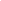 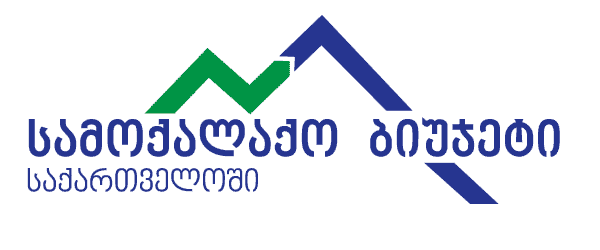                    _______________________________________________________________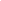 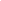 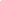 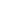 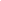 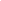 -------- - - - - - - - - - - - - - - - - - - - - - - - - - - - - - - - - - - - - - - - - - - - - - - - - - - - - - - - - - - - - - - - - - - - - - - -----_______-_________)-_________________      _____________      _______________  ________________________________________________________________________________________   ____________________________________________________________________________________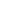 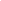 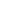 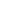 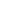 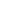 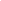   ______________________________________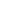 ___________________________     ____   ________________